MÅNEDSBREV OKTOBER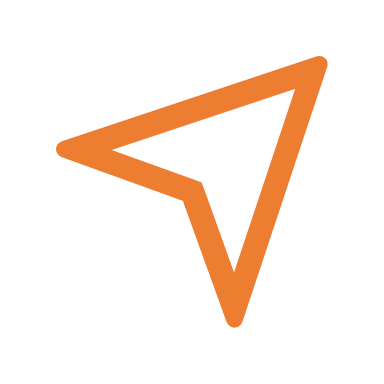 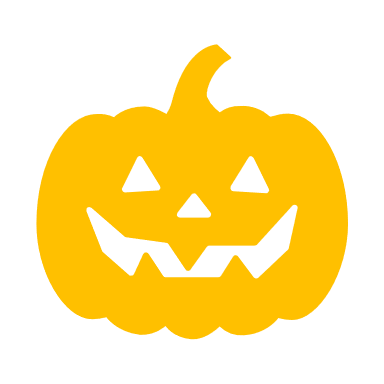 Tilbakeblikk	Litt om måneden som har værtSeptember er over – og vi har tilbakelagt en måned med fokus på trygghet, vennskap og bli kjent med regler og rutiner.  Vi har hatt fine turer sammen.  Det virker som de har kost seg, virker som det er stas å spise ute. Det er en treningssak, en prosess- å få matboks og vannflaske ut av sekken, å sette seg på det ujevne underlaget, åpne matboksen-noen skiver havner på bakken og vannflasken ligger ikke der den ble plassert.  Sånn er det å være på tur i skogen. For noen kan det være litt frustrerende, mens andre nyter skivene som kan ha fått litt ekstra «naturlig krydder».  Vi er heldige, nyte høsten, frisk luft og bevegelse – samtidig som vi erfarer og lærer så mye på veien. Vi nyter prat og sang mens vi går, noen ganger stopper vi opp og lytter – hva er det vi hører??Fine stunder ute på barnehagens område har vi også hatt. God lek og godt samhold.  Mye kreativitet i sandkassen.Vi har vært litt kreative inne også, litt maling, klipp og lim.  Mange liker å tegne/ fargelegge.  Brannvern uken er like nyttig hvert år.  Det er mange som har god kunnskap omkring dette temaet, og det er kjekt å høre.  Litt kokkelering har det også blitt, godt med fiskekaker, pasta og kjøttsaus og pizza. De koser seg på kjøkkenet, det er alltid stas å ha vært med å lage  maten.Hva skjer på Reiret i OKTOBER?Vennskap og mangfold er temaet de neste månedene.  Dette er et viktig tema, og som dere vet noe vi jobber kontinuerlig med.  Oktober blir forberedelse til FN dagen.  Vi er omringet av et mangfold som vi må ta vare på, vi må godta ulikheter og lære av hverandre.  Vi skal synge sanger, leser bøker om vennskap.  Lytte til hverandre, være gode mot hverandre.  Vise empati.  Høsten synes mer og mer ute og vi skal lage høstbilder, utforske det som skjer ute i naturen.  Vi håper på fine turer, som nå er lagt til mandager – da får vi en herlig og fin start på uken.  Vi markerer FN dagen, 24. oktober og tar oss en liten Halloween feiring helt på tampen.  Ellers er ukeplanen som den pleier.Månedens tema 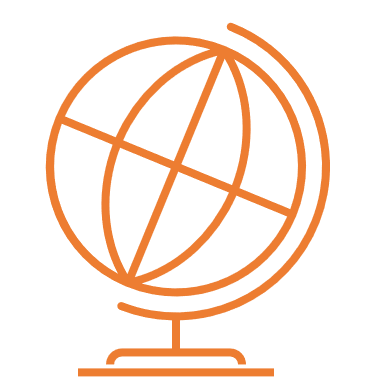 Vennskap og mangfold.  Barnehagen skal fremme respekt for menneskeverdet ved å synliggjøre, verdsette og fremme mangfold og gjensidig respekt. Barna skal få oppleve at det finnes mange måter å tenke, handle og leve på. Samtidig skal barnehagen gi felles erfaringer og synliggjøre verdien av fellesskap. Barnehagen skal vise hvordan alle kan lære av hverandre og fremme barnas nysgjerrighet og undring over likheter og forskjeller. Barnehagen skal bidra til at alle barn føler seg sett og anerkjent for den de er, og synliggjøre den enkeltes plass og verdi i fellesskapet.  Barn kan få oppleve glede og mestring i sosiale og kulturelle fellesskap.Barnehagen skal bruke mangfold som en ressurs i det pedagogiske arbeidet og støtte, styrke og følge opp barna ut fra deres egne kulturelle og individuelle forutsetninger. (Rammeplanen)Mye viktig å ta tak i og gjøre barna kjent med. Dette skal vi prøve å synliggjøre i samling gjennom fortellinger, sanger og bare prat sammen med barna.  Vi skal også ta med dette temaet gruppene vi har og ellers i den gode kontakten vi har med barna når vi går på tur og i uteleken.Bøker, sanger, rim/reglerEpler og pærer, høsten kommer, hode, skulder, kne og tå, kjente barnesanger, hvis du eier 1000 plommer, sanger om vennskap og høstUlike bøker om vennskapFokusord: venn, dele, trøste, si ifra, ulikheter, rettighet-Praktisk informasjon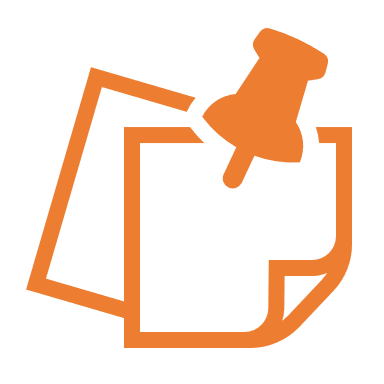 Det kan bli våte dager fremover - Husk strikk til å ha under støvler, ta med hjem regntøy dersom det er vått.  Vi har ikke kapasitet til å tørke alt.Regnvotter er genialtSkulle barnet ikke komme, eller, kommer senere, i barnehagen - ring eller send en sms – REIRET: 90748913Viktige datoer2 - Brannøvelse i barnehagen kl. 09:30, kan være fint å prate med barna om dette i helgen.  Høy lyd fra alarm klokkene, følge oss voksne. Det er i sånne situasjoner også fint at barna har tøfler på…5 - Bursdagsfeiring 13 – Tur til Gausel fritidsgård.  Vi skal ta buss.  Samtlige må være i barnehagen kl. 09:0024 - FN markering og dere er invitert. Vi selger lapskaus og kunst som barna har laget.  Kanskje blir det et lite sanginnslag også 😊 Inntektene går til Indiaforeningen, vårt fadderbarn, som i mange år har vært en tradisjon i Gosen barnehage.  Vi benytter vipps så dere trenger ikke ha med kontanter.  Prisene vil være 40 pr. porsjon lapskaus og 40 for kunst.  Vi håper å se dere😊 Skulle dere ikke ha anledning til å komme, men allikevel ønsker å bidra er vippsnr: 23624 – merk med barnehagens navn slik at de kan spore hvem pengene kommer fra. TIDSPUNKT FOR ARRANGEMENTET KOMMER VI TILBAKE TIL.31 - Halloween feiring.  De som har lyst, kan kle seg ut.  Ta kontakt dersom dere lurer på noe. 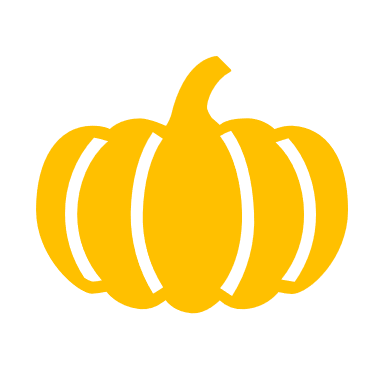 Hilsen Jurgita, Camilla, Heidi og Eva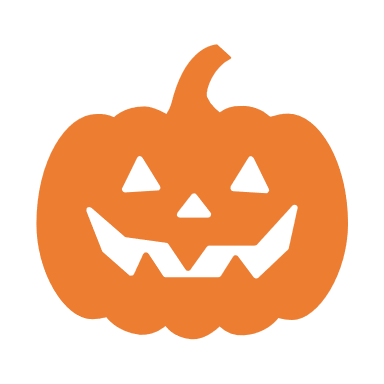 